Cartiere di Trevi SpaDocumento Indiceper la pubblicazione  sul sito web della Giunta RegionalePROGETTO PER  L’AMPLIAMENTO ATTIVITÀ DI RECUPERO RIFIUTI R13/R3Indice:CARTELLA _ COPIA DELL'AVVISO AL PUBBLICO- Modello C - Avviso al pubblico per verifica di assoggettabilità _ Cartiere di Trevi SpACARTELLA _ PROGETTO PRELIMINARE- Progetto Preliminare _ Cartiere di Trevi SpACARTELLA _ STUDIO PRELIMINARE AMBIENTALE- Studio Preliminare Ambientale _ Cartiere di Trevi SpA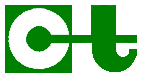 